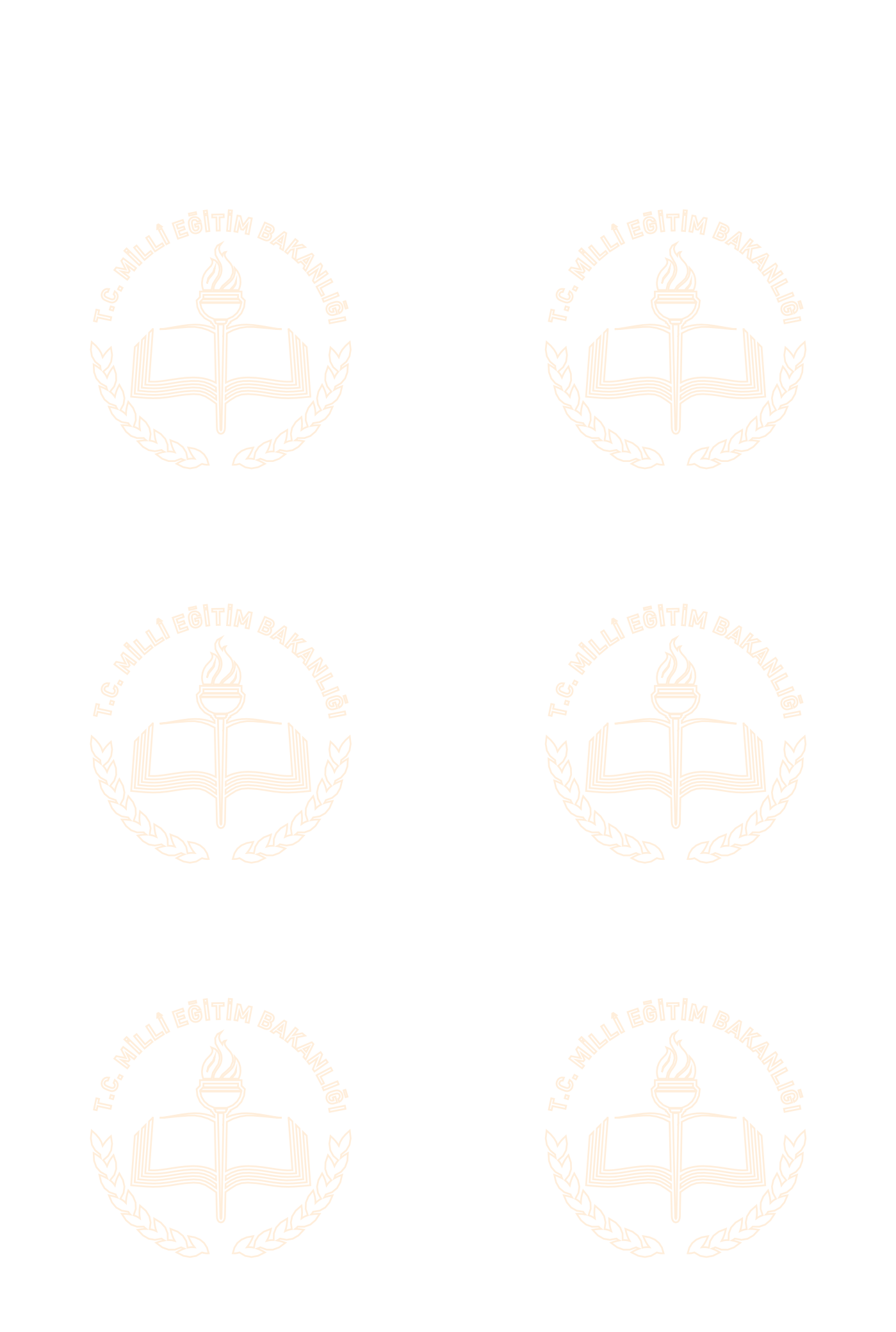 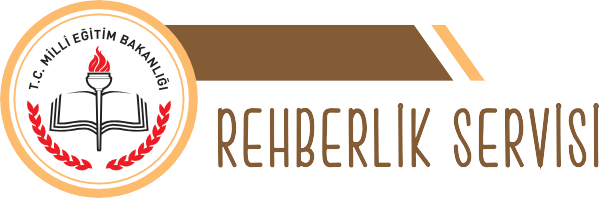 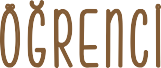 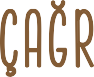 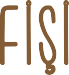 ÖZEL EĞİTİM VE REHBERLİK HİZMETLERİ GENEL MÜDÜRLÜĞÜ………………………………OKULU/LİSESİ REHBERLİK SERVİSİ ÖĞRENCİ ÇAĞRI FİŞİ………………………………OKULU/LİSESİ REHBERLİK SERVİSİ ÖĞRENCİ ÇAĞRI FİŞİ………………………………OKULU/LİSESİ REHBERLİK SERVİSİ ÖĞRENCİ ÇAĞRI FİŞİ………………………………OKULU/LİSESİ REHBERLİK SERVİSİ ÖĞRENCİ ÇAĞRI FİŞİTarih: ..…/..…/20….Tarih: ..…/..…/20….AdıSoyadı:Sınıfı- No:AdıSoyadı:Sınıfı- No:GelişSaati:GidişSaati:GelişSaati:GidişSaati:RehberlikÖğretmeniAdıSoyadı:İmza:DersÖğretmeniAdıSoyadı:İmza:RehberlikÖğretmeniAdıSoyadı:İmza:DersÖğretmeniAdıSoyadı:İmza:* Öğrenci, okulrehberliköğretmeninegidebilmekiçinbufişidersöğretmenineimzalatarakteslimetmekzorundadır.* Öğrenci, okulrehberliköğretmeninegidebilmekiçinbufişidersöğretmenineimzalatarakteslimetmekzorundadır.* Öğrenci, okulrehberliköğretmeninegidebilmekiçinbufişidersöğretmenineimzalatarakteslimetmekzorundadır.* Öğrenci, okulrehberliköğretmeninegidebilmekiçinbufişidersöğretmenineimzalatarakteslimetmekzorundadır.………………………………OKULU/LİSESİ REHBERLİK SERVİSİ ÖĞRENCİ ÇAĞRI FİŞİ………………………………OKULU/LİSESİ REHBERLİK SERVİSİ ÖĞRENCİ ÇAĞRI FİŞİ………………………………OKULU/LİSESİ REHBERLİK SERVİSİ ÖĞRENCİ ÇAĞRI FİŞİ………………………………OKULU/LİSESİ REHBERLİK SERVİSİ ÖĞRENCİ ÇAĞRI FİŞİTarih: ..…/..…/20….Tarih: ..…/..…/20….AdıSoyadı:Sınıfı- No:AdıSoyadı:Sınıfı- No:GelişSaati:GidişSaati:GelişSaati:GidişSaati:RehberlikÖğretmeniAdıSoyadı:İmza:DersÖğretmeniAdıSoyadı:İmza:RehberlikÖğretmeniAdıSoyadı:İmza:DersÖğretmeniAdıSoyadı:İmza:* Öğrenci, okulrehberliköğretmeninegidebilmekiçinbufişidersöğretmenineimzalatarakteslimetmekzorundadır.* Öğrenci, okulrehberliköğretmeninegidebilmekiçinbufişidersöğretmenineimzalatarakteslimetmekzorundadır.* Öğrenci, okulrehberliköğretmeninegidebilmekiçinbufişidersöğretmenineimzalatarakteslimetmekzorundadır.* Öğrenci, okulrehberliköğretmeninegidebilmekiçinbufişidersöğretmenineimzalatarakteslimetmekzorundadır.………………………………OKULU/LİSESİ REHBERLİK SERVİSİ ÖĞRENCİ ÇAĞRI FİŞİ………………………………OKULU/LİSESİ REHBERLİK SERVİSİ ÖĞRENCİ ÇAĞRI FİŞİ………………………………OKULU/LİSESİ REHBERLİK SERVİSİ ÖĞRENCİ ÇAĞRI FİŞİ………………………………OKULU/LİSESİ REHBERLİK SERVİSİ ÖĞRENCİ ÇAĞRI FİŞİTarih: ..…/..…/20….Tarih: ..…/..…/20….AdıSoyadı:Sınıfı- No:AdıSoyadı:Sınıfı- No:GelişSaati:GidişSaati:GelişSaati:GidişSaati:RehberlikÖğretmeniAdıSoyadı:İmza:DersÖğretmeniAdıSoyadı:İmza:RehberlikÖğretmeniAdıSoyadı:İmza:DersÖğretmeniAdıSoyadı:İmza:* Öğrenci, okulrehberliköğretmeninegidebilmekiçinbufişidersöğretmenineimzalatarakteslimetmekzorundadır.* Öğrenci, okulrehberliköğretmeninegidebilmekiçinbufişidersöğretmenineimzalatarakteslimetmekzorundadır.* Öğrenci, okulrehberliköğretmeninegidebilmekiçinbufişidersöğretmenineimzalatarakteslimetmekzorundadır.* Öğrenci, okulrehberliköğretmeninegidebilmekiçinbufişidersöğretmenineimzalatarakteslimetmekzorundadır.